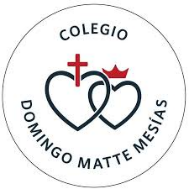 “Productos Notables”Trabajo PrácticoIntegrantes: (Apellido - Nombre)                 			          Curso:  Fecha:  PAUTA DE EVALUACIÓNPAUTA DE EVALUACIÓNPAUTA DE EVALUACIÓNPAUTA DE EVALUACIÓNIndicadorConsolidado[5 - 3)En proceso[3 - 1)Iniciando[1 - 0)Se presenta(n) con todos los materiales.Entrega(n) el trabajo dentro del plazo establecido.El trabajo se presenta sin manchas, borrones, arrugas, etc. no propias del trabajo.El trabajo presenta las tres representaciones geométricas solicitadas en el instructivo.El trabajo es ordenado y facilita la comprensión. Cada representación geométrica presentada incluye las medidas algebraicas correspondientes. Las medidas algebraicas asignadas a cada lado corresponden a las medidas que la figura construida debiese tener. Cada representación geométrica indica de manera clara el producto notable que se está trabajando.Cada representación geométrica posee su correspondiente desarrollo algebraico. El procedimiento algebraico de cada representación es correcto.El área de cada figura se indica tanto en la representación como en el procedimiento algebraico. El área de cada figura geométrica es correcta. Entregan el trabajo junto a la pauta de evaluaciónPuntaje ideal / Puntaje obtenidoPuntaje ideal / Puntaje obtenidoPuntaje ideal / Puntaje obtenido     57 /             Calificación obtenida (60% de exigencia)Calificación obtenida (60% de exigencia)Calificación obtenida (60% de exigencia)